 СПЕЦІАЛІЗОВАНЕ  ВИРОБНИЧО-НАУКОВЕ ПІДПРИЄМСТВО"К И Ї В П Р О М Е Н Е Р Г О "ТОВАРИСТВО З ОБМЕЖЕНОЮ ВІДПОВІДАЛЬНІСТЮЮридична та фактична  адреса: - 03142  м. Київ, вул. академіка Доброхотова  5-аТел/факс 450-44-64,  221-16-01 kievpromenergo2@ukr.net11 січня 2021 року					  Департамент комунальної власності	м. Києва,Виконавчого органу Київської міської ради	(Київської міської державної адміністрації)							 І Н Ф О Р М А Ц І Япро будівлю  теплого складу №3,  загальною площею 61,1 м2  бульвару академіка Вернадського 36-б літера 3-А-1. .Додатки:		1.Поверховий план 2. Фотофіксація на 3 арк. Директор 									Г.У.Грунський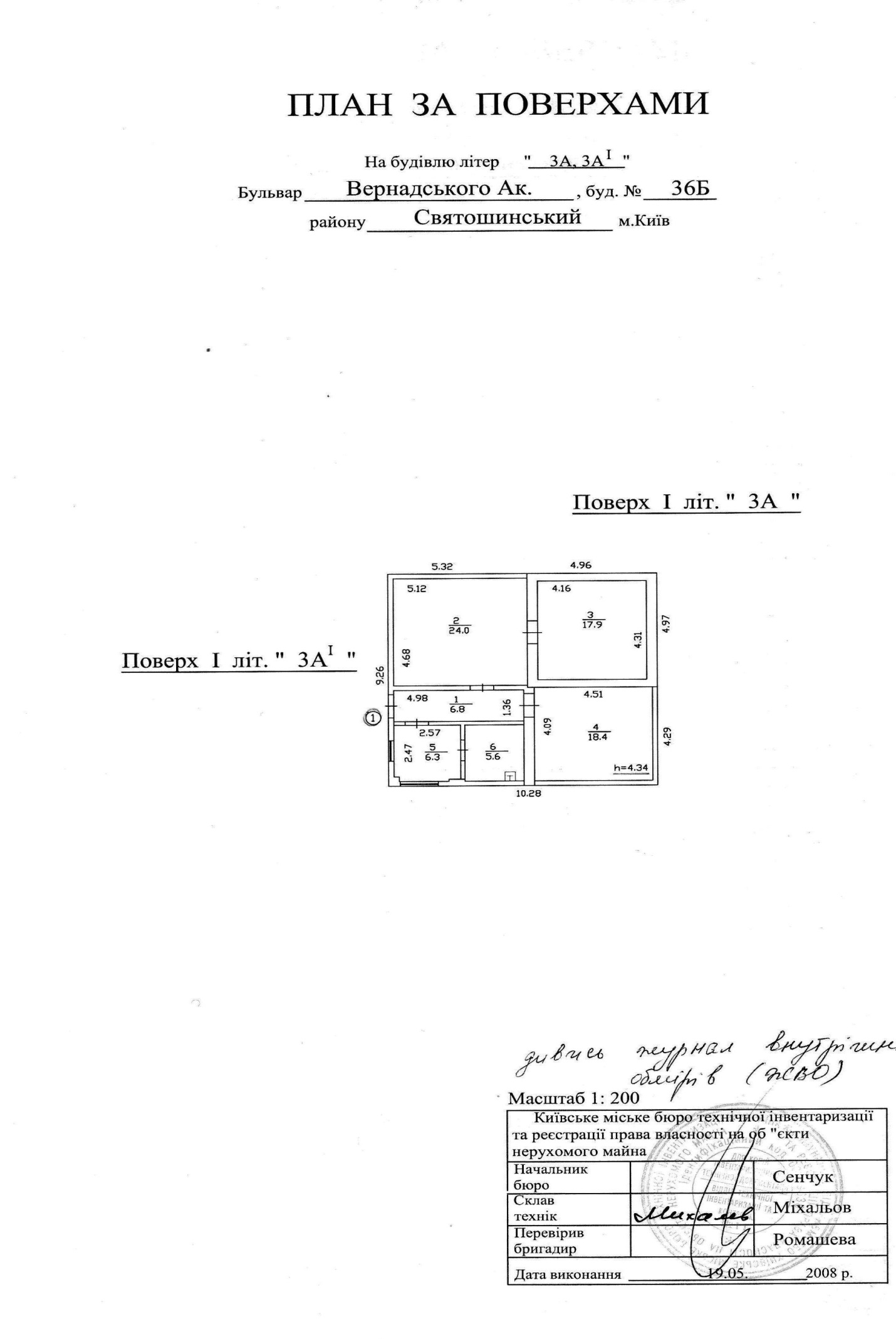 Примітка- приміщення №3-приміщення  артсвердловини, інші-  приміщення теплого  складу 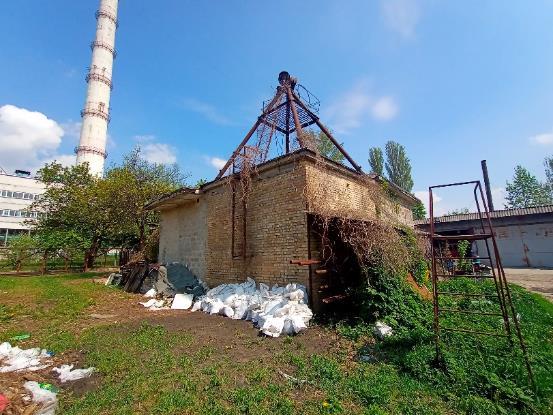 Цегла – приміщення колишньої артезіанської свердловини .Шлакоблок – приміщення теплого складу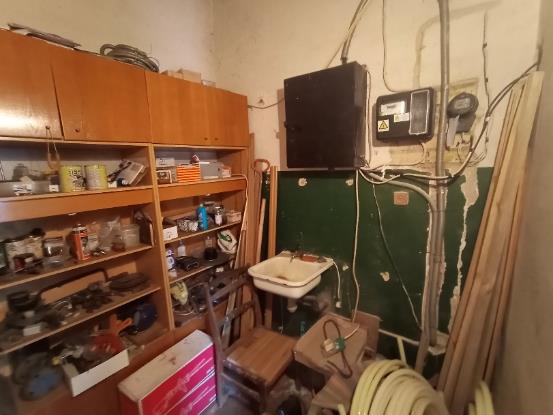 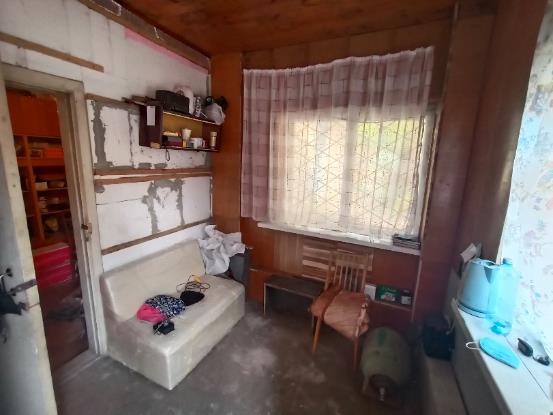 Місце знаходження нерухомого майна Бульвар академіка Вернадського 36-б літера 3-А1Рік забудови2000Загальна площа  будівлі  61.1Площа будівлі, що значаться на балансі підприємства, м2 61.1Загальна площа об’єкта оренди, м2 61.1Тип  приміщення Споруда із шлакоблокуХарактеристика об’єкта орендиПрибудова до будівлі артезіанської свердловини . Первісна балансова вартість загальною площею 61,1 м2 110 700.00 грн. без ПДВЗалишкова балансова вартість загальною площею  61,1 м2 станом на 31 грудня 2020 р. 67 772 25 грн. без ПДВІнвентарний номер 129Технічний стан об’єкта Вода і каналізація відсутні. Електроенергія  потужність 1,5 квт.Інформація про наявність об’єкта уДержреєстрі нерухомих пам’ятокУкраїниНе є об’єктом культурної спадщини м. Києва. Наявність рішення про проведенняінвестиційного конкурсуабо про включення об’єкта допереліку майна, що підлягаєприватизаціїІнформація про залучення інвестора до реконструкції та включення до переліку майна, що підлягає приватизації у підприємства відсутня Найменування орендаряТОВ «Спеціалізоване виробничо –наукове підприємство «КиївпроменергоДата укладання, строк, закінчення договору орендивід 28.08.2017 до 26.08.20202 роки 364 дні, договір 1204-2Інформація про здійснення чинним орендарем невід’ємних поліпшень. Поліпшення не виконувались.  Інформація про реєстрацію права власності Право власності на зазначений об’єкт  зареєстровано